Springfield Community Garden DirectoryLincoln Land Community College Green Center5250 Shepherd Rd.Springfield, IL 62794-9256Illinois State Fairgrounds801 Sangamon Ave,Springfield, IL 62702This garden consists of 2/3 acres total (⅓ acre consisting of 20 raised beds and flat gardening space and 1/3 acres consisting of 2 high tunnels). No soil testing has been completed, but water is available on set. This garden is open to the public and consists of individual plots. Cost to join is $10.Garden Sponsored By: LLCC Green CenterContact:  Marnie Record or Julie Rourkemarnie.record@llcc.edujulie.rourke@llcc.edu  (217)786-4616This is a nearly 1 acre garden with a compost pile. The soil has been tested and water is available on site. The garden, which is open to the public, consists of individual plots and each plot costs $20. Space is limited. Garden Sponsored By: Illinois Department of AgricultureContact: Kendra Buchanankendra.buchanan@illinois.govWashington Middle School2300 East Jackson Street Springfield, IL 62703Feitshans Elementary School1101 S. 15th St.Springfield, IL 62703This garden is free of charge and only available to students and parents of Washington Middle School. Soil has not been tested but water is available on site. The plots are shared by students and their families for the purpose of health and education. Garden Sponsored By: GenHKidsContact: George Sinclairgoerge@genhkids.orgThis garden is free of charge and only available to students and parents of Feitshans Elementary School. Soil has not been tested but water is available on site. The plots are shared by students and their families for the purpose of health and education.Garden Sponsored By: GenHKidsContact: George Sinclairgoerge@genhkids.orgEdwin A. Lee Elementary School1201 Bunn Ave. Springfield, IL 62703Ball Charter School2530 E. Ash St. Springfield, IL 62703This garden is free of charge and only available to students and parents of Lee Elementary School. Soil has not been tested but water is available on site. The plots are shared by students and their families for the purpose of health and education.Garden Sponsored By: GenHKidsContact: George Sinclairgoerge@genhkids.orgThis garden is free of charge and only available to students and parents of Ball Charter School. Soil has not been tested but water is available on site. The plots are shared by students and their families for the purpose of health and education.Garden Sponsored By: GenHKids Contact: George Sinclairgoerge@genhkids.orgSpringfield Urban Garden2400 E. Cook StreetSpringfield, ILSpringfield Community Garden Family Fit Center1515 East Miller St.Springfield, ILThis 2 acre garden, open to the public, currently consists of a combination of individual and community plots. Soil tests have been completed and water is available on site. Raised beds with irrigation are being installed in 2014. The cost to join is $10Garden Sponsored By: GenHKidsContact:  George Sinclairgoerge@genhkids.orgThis garden is open to Springfield resident families and consists of raised beds with wheelchair accessibility and translator services for the hearing impaired as well as several educational curriculums. Water is available on site and the cost to join is $25. Unfortunately, all plots are filled and there is NO availability this year. Garden Sponsored By: Springfield Community Garden Family Fit CenterContact: Vera Garrett Vera.Garrett@il.usda.gov  (217) 801-2050Springfield Community Garden Family Fit Center1531 East MillerSpringfield, ILSpringfield Community Garden Family Fit Center761 North 16th St.Springfield, IL This garden is open to Springfield resident families and consists of raised beds with wheelchair accessibility and translator services for the hearing impaired as well as several educational curriculums. Water is available on site and the cost to join is $25. Unfortunately, all plots are filled and there is NO availability this year. Garden Sponsored By: Springfield Community Garden Family Fit CenterContact: Vera Garrett Vera.Garrett@il.usda.gov  (217) 801-2050This garden is open to Springfield resident families and consists of raised beds with wheelchair accessibility and translator services for the hearing impaired as well as several educational curriculums. Water is available on site and the cost to join is $25. Unfortunately, all plots are filled and there is NO availability this year. Garden Sponsored By: Springfield Community Garden Family Fit CenterContact: Vera Garrett Vera.Garrett@il.usda.gov  (217) 801-2050Springfield Community Garden Family Fit CenterPoplar Place 902 25th St.Springfield, ILJefferson Park Community GardenJefferson Park, North Oxford Rd. Springfield, IL 62702This garden is open to Springfield resident families and consists of raised beds with wheelchair accessibility and translator services for the hearing impaired as well as several educational curriculums. Water is available on site and the cost to join is $25. Unfortunately, all plots are filled and there is NO availability this year. Garden Sponsored By: Springfield Community Garden Family Fit CenterContact: Vera Garrett Vera.Garrett@il.usda.gov (217) 801-2050This small community garden located at Jefferson Park consists of individual 10ft. X 20ft. plots. Water is available on site. The cost to join is $10. Space is limited. Garden Sponsored By: Springfield Park District and Friends of Jefferson ParkContact: Wes KingWking02s@gmail.comBrandon Outreach Center Community Garden2300 Rochester Rd.Springfield, ILThe Neighborhood GardensSpringfield Art Association700 N 4th St. Springfield, IL 62702This garden is a shared community plot managed by 40-50 children. The soil has not been tested but water is available on site. It is free to join. Garden Sponsored By: Springfield Federation, Urban League, GenHKids, and Sangamon CountyContact: Candace Silascandace.silas@yahoo.comcsilas@springfieldul.org217-544-1380This 1/8 acre garden involves around 270 gardeners. Soil has been tested and water is available on site. It is open to the public and water, seeds, tools, and technical assistance are provided. Both community and individual plots are available and the cost of each individual plot is $15Garden Sponsored By: Kumler Outreach Ministries, Springfield Art Association, and Enos Park Neighborhood AssociationContact: Cory Blackwell (Kumler)cory_blackwell@yahoo.com  (217)523-2269Bountiful Basket Garden1120 B North Fourth StreetPetersburg, IL 62675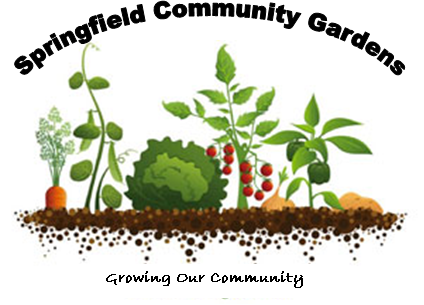 This 1/4 acre garden is supported by 23 volunteers.The soil has been tested and water is available on site.Vegetables are free and harvested each Tuesday and Thursday for recipients of the Menard County Food Pantry, High Rise Apartments or anyone in need.Contact: Kaaren Denton or Beth Kininghamkaarendent@yahoo.combethkin8@gmail.comInvest an Acre: Harambee GardenCorner of Brown Street and 18th StreetSpringfield, IL Invest an Acre: Unity of Faith Garden901 S. 23rd StreetSpringfield, ILThis garden is a shared community plot currently managed by 15-20 gardeners. The soil has not been tested but water is available on site. It is free to join and open to the public. Garden Sponsored by: Invest in an acre, Brown Street C.O.G.I.C., Sam TurnerContact: Erica AustinEricaTAustin@gmail.com  217-782-4617This garden is a shared community plot currently managed by 15-20 gardeners. The soil has not been tested but water is available on site. It is free to join and open to the public. Garden Sponsored by: Invest in an acre, Calvary Baptist Church, Faith Temple AME Church, James Pitts Contact: Erica AustinEricaTAustin@gmail.com  217-782-4617